Дворовая территория по адресу: г. Самара поселок Мехзавод квартал 15 дом 1,3 (заявка №2 от 15.11.2018г.)Установка скамеек,  установка урн, установка малых архитектурных форм и детского игрового оборудования, установка ограждения Установка скамеек,  установка урн, установка малых архитектурных форм и детского игрового оборудования, установка ограждения Установка скамеек,  установка урн, установка малых архитектурных форм и детского игрового оборудования, установка ограждения Установка скамеек,  установка урн, установка малых архитектурных форм и детского игрового оборудования, установка ограждения Контакты по объектуКонтакты по объектуКонтакты по объекту  Муниципальный контракт заключен03 мая 2018г.Муниципальный контракт заключен03 мая 2018г.Сумма средств на выполнение работ по благоустройству двора 1 331 525,18 руб.ПодрядчикООО «ИнтерКомплекс»443100 г. Самара, ул. Невская, 3, оф. 601тел. рабочий/факс 276-41-01(846) 272-39-38e-mail: ilf.2723938@mail.ruПодрядчикООО «ИнтерКомплекс»443100 г. Самара, ул. Невская, 3, оф. 601тел. рабочий/факс 276-41-01(846) 272-39-38e-mail: ilf.2723938@mail.ruРаботы выполненыАдминистрация Красноглинского внутригородского районаОтдел по ЖКХ и благоустройствут. 950 46 00Отдел по ЖКХ и благоустройствут. 950 46 00  Муниципальный контракт заключен03 мая 2018г.Муниципальный контракт заключен03 мая 2018г.Сумма средств на выполнение работ по благоустройству двора 1 331 525,18 руб.ПодрядчикООО «ИнтерКомплекс»443100 г. Самара, ул. Невская, 3, оф. 601тел. рабочий/факс 276-41-01(846) 272-39-38e-mail: ilf.2723938@mail.ruПодрядчикООО «ИнтерКомплекс»443100 г. Самара, ул. Невская, 3, оф. 601тел. рабочий/факс 276-41-01(846) 272-39-38e-mail: ilf.2723938@mail.ruРаботы выполненыМБУ «Красноглинское»Календарев А.А.950 31 22Календарев А.А.950 31 22  Муниципальный контракт заключен03 мая 2018г.Муниципальный контракт заключен03 мая 2018г.Сумма средств на выполнение работ по благоустройству двора 1 331 525,18 руб.ПодрядчикООО «ИнтерКомплекс»443100 г. Самара, ул. Невская, 3, оф. 601тел. рабочий/факс 276-41-01(846) 272-39-38e-mail: ilf.2723938@mail.ruПодрядчикООО «ИнтерКомплекс»443100 г. Самара, ул. Невская, 3, оф. 601тел. рабочий/факс 276-41-01(846) 272-39-38e-mail: ilf.2723938@mail.ruРаботы выполненыУполномоченный представитель собственников МКДЗолотухин В.И.. т. 89649828603Золотухин В.И.. т. 89649828603  Муниципальный контракт заключен03 мая 2018г.Муниципальный контракт заключен03 мая 2018г.Сумма средств на выполнение работ по благоустройству двора 1 331 525,18 руб.ПодрядчикООО «ИнтерКомплекс»443100 г. Самара, ул. Невская, 3, оф. 601тел. рабочий/факс 276-41-01(846) 272-39-38e-mail: ilf.2723938@mail.ruПодрядчикООО «ИнтерКомплекс»443100 г. Самара, ул. Невская, 3, оф. 601тел. рабочий/факс 276-41-01(846) 272-39-38e-mail: ilf.2723938@mail.ruРаботы выполненыУправляющий микрорайономКураева Л.А т.89871560087т.89376542299Кураева Л.А т.89871560087т.89376542299Фото объекта «До»Фото объекта «До»Фото объекта «После»Фото объекта «После»Фото объекта «После»Фото объекта «После»Фото объекта «После»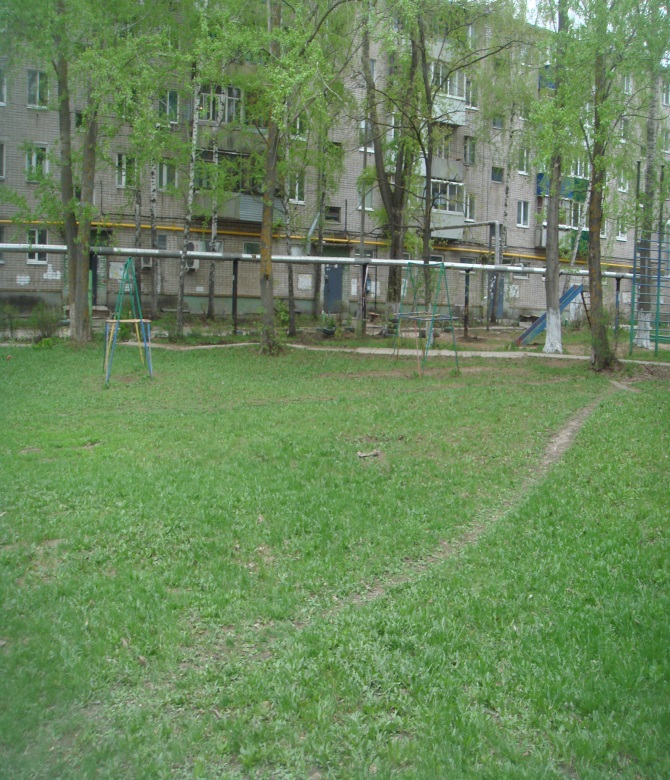 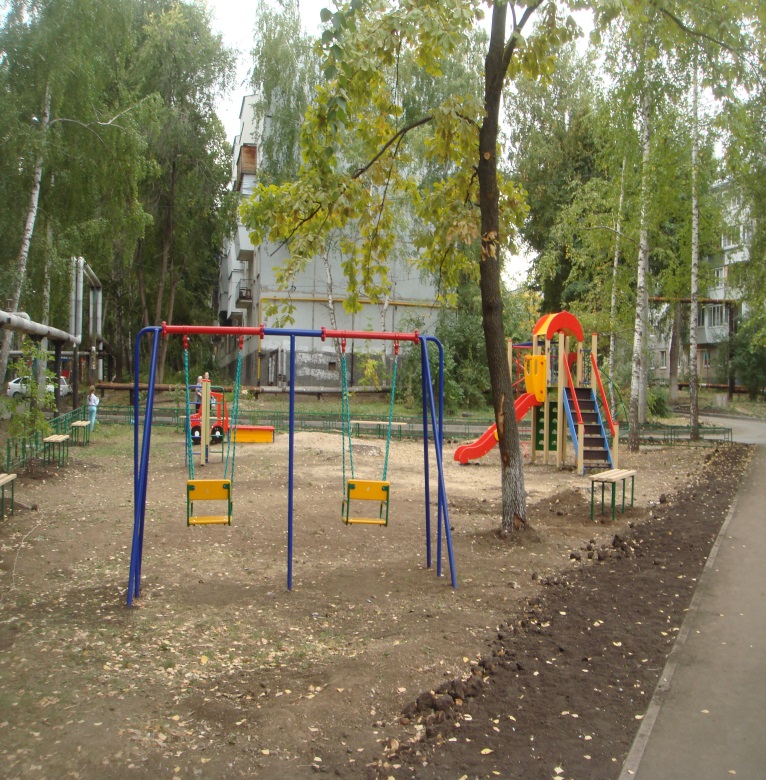 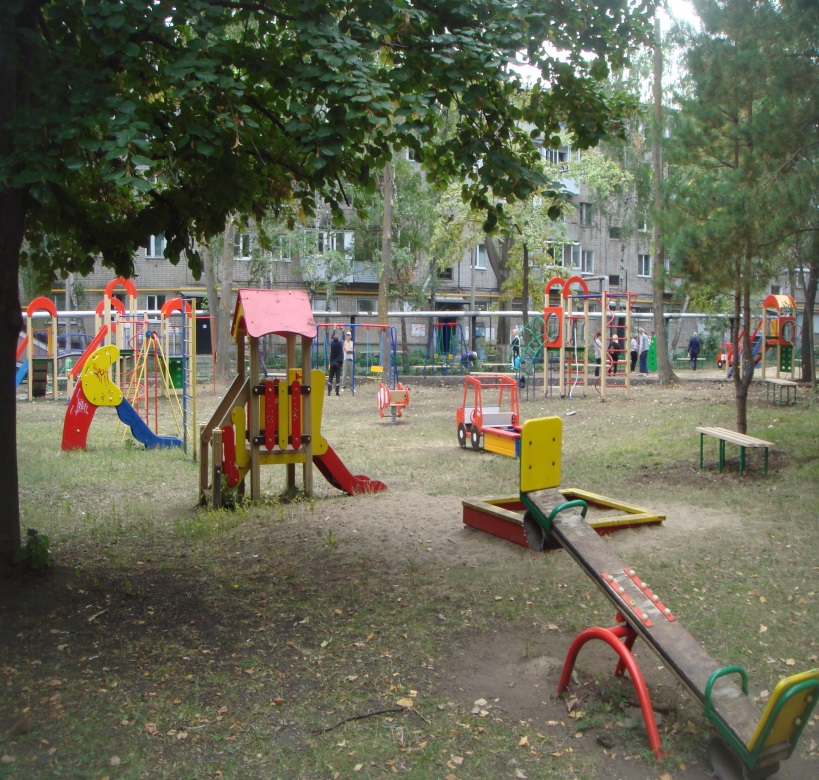 Фото объекта «До»Фото объекта «До»Фото объекта «После»Фото объекта «После»Фото объекта «После»Фото объекта «После»Фото объекта «После»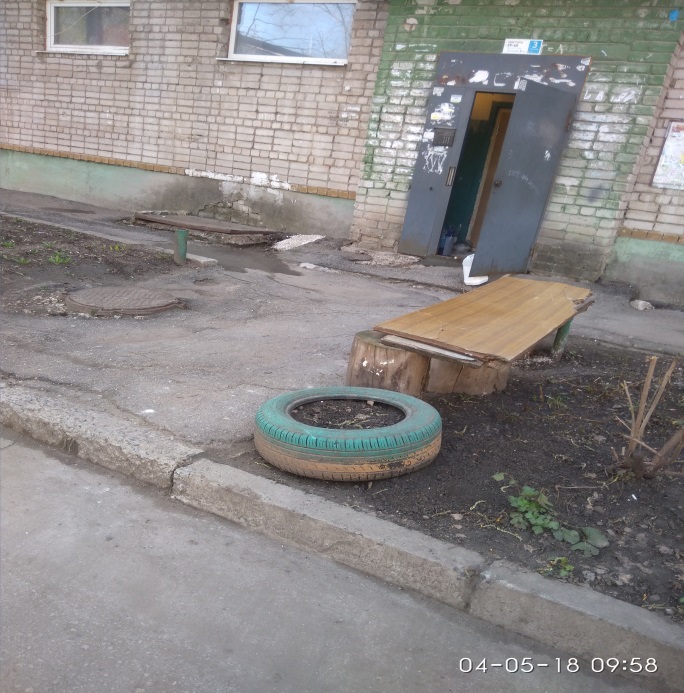 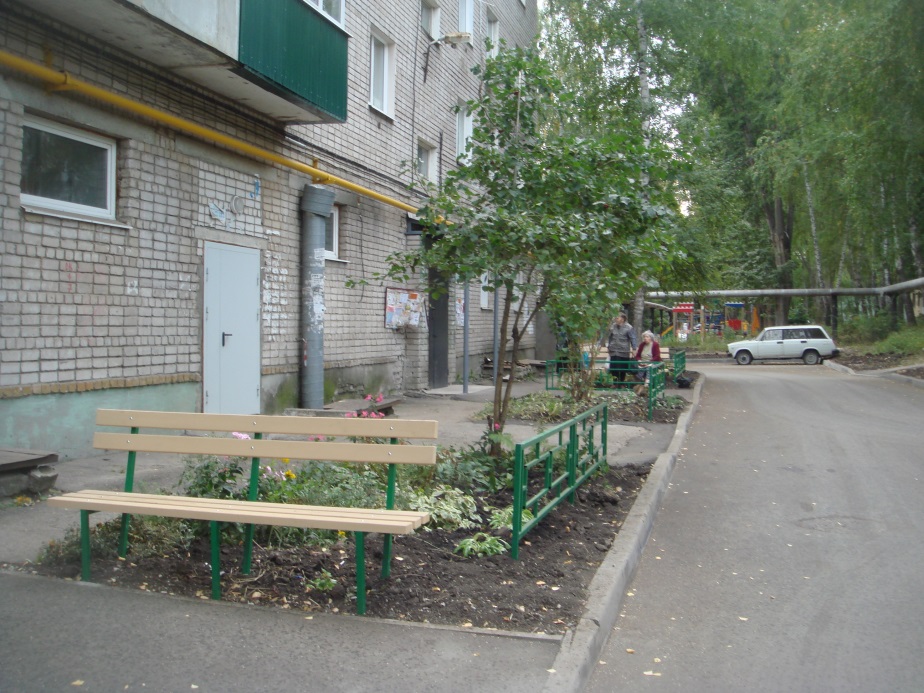 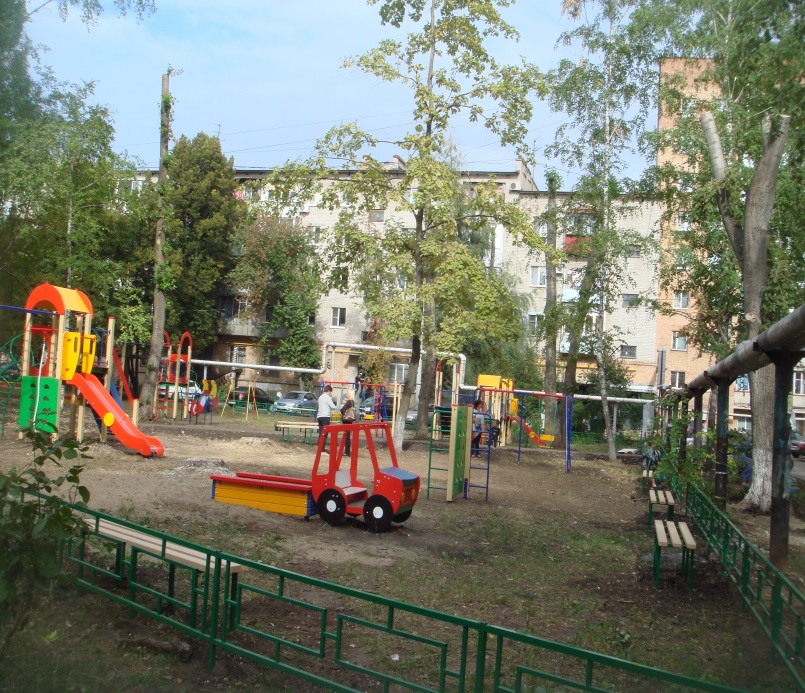 Фото объекта «До»Фото объекта «До»Фото объекта «После»Фото объекта «После»Фото объекта «После»Фото объекта «После»Фото объекта «После»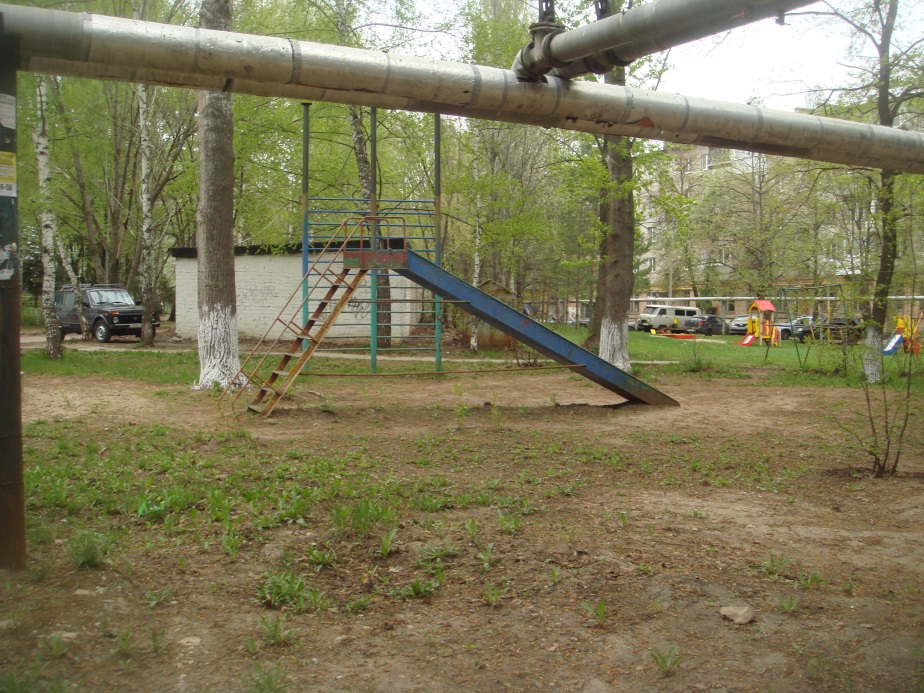 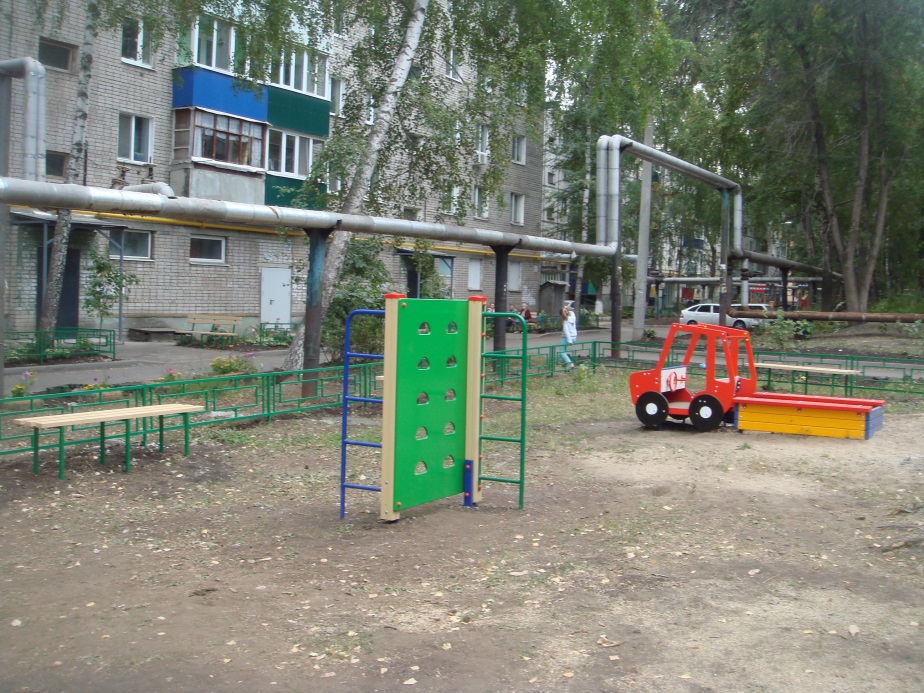 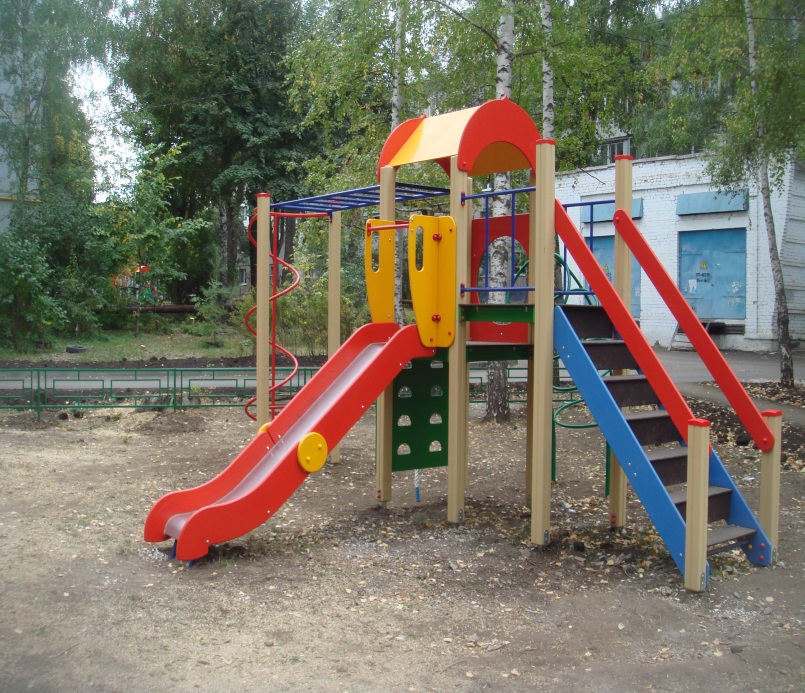 